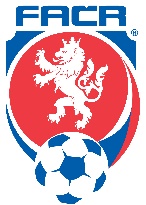 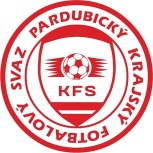 FAČR ve spolupráci s TMK Pardubického KFS a TMK OFS Chrudim                                    pořádá             školení trenérů C - licenceDélka studia C -  licence čítá dohromady 20 hodin teoretické a praktické výuky a 2 ukázkové tréninkové jednotky po ukončení dvoudenního bloku výuky.Lokality teoretické výuky:  Letní stadion,  V Průhonech 685, Chrudim 537 01Lokalita praktické výuky:   Letní stadion – UMT,  V Průhonech 685, Chrudim 537 01Blok výuky:  sobota 27. 02. 2021  (8.00 -  18.30 hodin) ,  neděle 28. 02. 2021  (8.00 - 18.30 hodin)  Výuka bude zahájena  v  sobotu  27. 02. v 8.30 v učebně. Prezence 8.00 - 8. 30 hMísto a termíny ukázkových tréninkových jednotek budou upřesněny na Vaši emailovou adresu před zahájením kurzu respektive v jeho průběhu.  Cena kurzu je 1.500,- Kč. V této ceně je zahrnut (pronájem učeben, hřiště, odměny lektorů, studijní materiál). Informace o platbě obdržíte na emailovou adresu, kterou jste uvedli v přihlášce, před zahájením kurzu.  Přihlášení ke kurzu elektronicky, odkaz: https://kurzy.fotbal.cz/registrace-kurzu/261a59ee-b099-11ea-9583-936dbb328b6aUchazeči o studium si sebou na kurz přinesou • platný občanský průkaz (pas) • potvrzení o zaplacení kursovného• výpis z rejstříku trestů (originál – max. 3 měsíce starý)• lékařské potvrzení o zdravotní způsobilosti k účasti na kursu (originál – max. 3 měsíce starý )  • aktuální fotografii pasového formátu • tréninkové oblečení a obuv   (umělá tráva, hala)Certifikát o absolvování on-line licence Grassroots Leader ! https://leadercertifikat.fotbal.cz/account/formlog      (Lze splnit i v průběhu kurzu)                              Daniel Franc                                                                          Jiří Kovárník                            Lektor FA ČR                                                                  GTM pro Pardubický kraj                      franc@fotbal.cz, tel. 723 583 821                                kovarnik@fotbal.cz , tel: 778 000 072